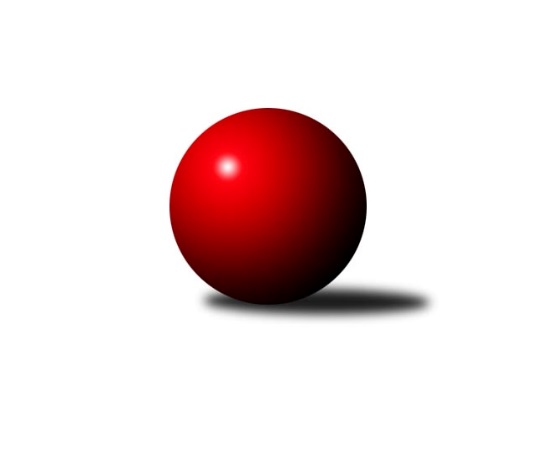 Č.2Ročník 2016/2017	17.9.2016Nejlepšího výkonu v tomto kole: 3294 dosáhlo družstvo: TJ Sokol Bohumín ˝A˝3. KLM C 2016/2017Výsledky 2. kolaSouhrnný přehled výsledků:KK Šumperk˝A˝	- TJ  Prostějov ˝A˝	3:5	3081:3099	12.5:11.5	17.9.HKK Olomouc ˝B˝	- TJ Tatran Litovel ˝A˝	5.5:2.5	3144:3100	15.0:9.0	17.9.TJ Start Rychnov n. Kn.	- TJ Jiskra Rýmařov ˝A˝	6:2	3282:3229	14.0:10.0	17.9.TJ  Odry ˝A˝	- TJ Sokol Bohumín ˝A˝	1:7	3188:3294	9.0:15.0	17.9.KK Zábřeh ˝B˝	- SKK  Náchod	3:5	3082:3129	13.0:11.0	17.9.Sokol Přemyslovice˝A˝	- TJ Zbrojovka Vsetín ˝A˝	2:6	3092:3099	11.5:12.5	17.9.Tabulka družstev:	1.	HKK Olomouc ˝B˝	2	2	0	0	13.5 : 2.5 	31.5 : 16.5 	 3236	4	2.	TJ Zbrojovka Vsetín ˝A˝	2	2	0	0	13.0 : 3.0 	28.0 : 20.0 	 3169	4	3.	TJ  Prostějov ˝A˝	2	2	0	0	12.0 : 4.0 	28.5 : 19.5 	 3198	4	4.	TJ Jiskra Rýmařov ˝A˝	2	1	0	1	9.0 : 7.0 	25.0 : 23.0 	 3256	2	5.	SKK  Náchod	2	1	0	1	8.0 : 8.0 	26.5 : 21.5 	 3154	2	6.	KK Šumperk˝A˝	2	1	0	1	8.0 : 8.0 	24.5 : 23.5 	 3035	2	7.	TJ Sokol Bohumín ˝A˝	2	1	0	1	8.0 : 8.0 	23.5 : 24.5 	 3173	2	8.	TJ Start Rychnov n. Kn.	2	1	0	1	7.0 : 9.0 	21.0 : 27.0 	 3207	2	9.	Sokol Přemyslovice˝A˝	2	1	0	1	7.0 : 9.0 	20.0 : 28.0 	 3148	2	10.	TJ Tatran Litovel ˝A˝	2	0	0	2	5.5 : 10.5 	21.0 : 27.0 	 3037	0	11.	KK Zábřeh ˝B˝	2	0	0	2	4.0 : 12.0 	22.0 : 26.0 	 3098	0	12.	TJ  Odry ˝A˝	2	0	0	2	1.0 : 15.0 	16.5 : 31.5 	 3181	0Podrobné výsledky kola:	 KK Šumperk˝A˝	3081	3:5	3099	TJ  Prostějov ˝A˝	Josef Touš	136 	 147 	 122 	137	542 	 3:1 	 527 	 132	129 	 140	126	Petr Černohous	Miroslav Smrčka	123 	 138 	 130 	128	519 	 1.5:2.5 	 534 	 123	144 	 147	120	Michal Smejkal	Gustav Vojtek	141 	 120 	 129 	131	521 	 3:1 	 502 	 121	116 	 140	125	Jan Pernica	Marek Zapletal *1	124 	 123 	 123 	136	506 	 1:3 	 522 	 123	136 	 124	139	Aleš Čapka	Jaroslav Sedlář	120 	 127 	 121 	142	510 	 3.5:0.5 	 470 	 120	115 	 119	116	Roman Rolenc	Petr Matějka	112 	 120 	 123 	128	483 	 0.5:3.5 	 544 	 143	144 	 129	128	Bronislav Divišrozhodčí: střídání: *1 od 44. hodu Adam BěláškaNejlepší výkon utkání: 544 - Bronislav Diviš	 HKK Olomouc ˝B˝	3144	5.5:2.5	3100	TJ Tatran Litovel ˝A˝	Miroslav Dokoupil	133 	 128 	 109 	131	501 	 1:3 	 521 	 122	138 	 127	134	Miroslav Talášek	Břetislav Sobota	121 	 133 	 136 	140	530 	 2:2 	 530 	 134	126 	 148	122	Jiří Čamek	Radek Malíšek *1	115 	 130 	 150 	135	530 	 3:1 	 511 	 135	129 	 137	110	Jiří Fiala	Jaromír Hendrych ml.	124 	 133 	 153 	130	540 	 4:0 	 490 	 121	113 	 129	127	František Baleka	Matouš Krajzinger *2	112 	 112 	 135 	135	494 	 2:2 	 548 	 154	131 	 129	134	Kamil Axman	Milan Sekanina	133 	 134 	 136 	146	549 	 3:1 	 500 	 118	137 	 107	138	Petr Axman *3rozhodčí: střídání: *1 od 31. hodu Dušan Říha, *2 od 61. hodu Jan Tögel, *3 od 1. hodu Ludvík VymazalNejlepší výkon utkání: 549 - Milan Sekanina	 TJ Start Rychnov n. Kn.	3282	6:2	3229	TJ Jiskra Rýmařov ˝A˝	Miroslav Hanzlík	129 	 135 	 139 	150	553 	 3:1 	 544 	 153	127 	 129	135	Jiří Zezulka st.	Martin Holakovský	141 	 156 	 142 	145	584 	 4:0 	 511 	 128	121 	 134	128	Jaroslav Heblák	Oldřich Krsek	139 	 125 	 136 	123	523 	 3:1 	 513 	 136	134 	 128	115	Josef Pilatík	Petr Galus	136 	 122 	 130 	114	502 	 0:4 	 564 	 143	123 	 143	155	Jaroslav Tezzele	Jakub Seniura	131 	 150 	 141 	138	560 	 3:1 	 509 	 135	126 	 119	129	Jiří Polášek	Roman Kindl	122 	 128 	 150 	160	560 	 1:3 	 588 	 135	152 	 153	148	Milan Dědáčekrozhodčí: Nejlepší výkon utkání: 588 - Milan Dědáček	 TJ  Odry ˝A˝	3188	1:7	3294	TJ Sokol Bohumín ˝A˝	Karel Chlevišťan	139 	 135 	 139 	131	544 	 1:3 	 568 	 133	139 	 147	149	Jozef Kuzma	Marek Frydrych	151 	 152 	 144 	149	596 	 4:0 	 520 	 126	122 	 138	134	Jan Zaškolný	Jaroslav Lušovský *1	92 	 113 	 117 	134	456 	 0:4 	 567 	 160	134 	 134	139	Aleš Kohutek	Miroslav Dimidenko	137 	 131 	 128 	126	522 	 2:2 	 524 	 123	146 	 130	125	Pavel Niesyt	Michal Pavič	139 	 140 	 141 	105	525 	 1:3 	 558 	 141	129 	 156	132	Karol Nitka	Petr Dvorský	149 	 134 	 142 	120	545 	 1:3 	 557 	 128	137 	 147	145	Fridrich Pélirozhodčí: střídání: *1 od 31. hodu Stanislav OvšákNejlepší výkon utkání: 596 - Marek Frydrych	 KK Zábřeh ˝B˝	3082	3:5	3129	SKK  Náchod	Jiří Srovnal	123 	 124 	 116 	130	493 	 1:3 	 538 	 127	144 	 145	122	Aleš Tichý	Tomáš Dražil	145 	 128 	 131 	139	543 	 4:0 	 496 	 123	127 	 118	128	Martin Kováčik	Miroslav Bodanský	124 	 128 	 112 	100	464 	 2:2 	 491 	 116	126 	 131	118	Miloš Voleský	Miroslav Štěpán	142 	 131 	 134 	129	536 	 2:2 	 525 	 124	140 	 135	126	Jan Adamů	Jan Körner	126 	 139 	 126 	126	517 	 1:3 	 552 	 137	134 	 139	142	Tomáš Majer	Milan Šula	130 	 124 	 140 	135	529 	 3:1 	 527 	 128	121 	 116	162	Tomáš Adamůrozhodčí: Nejlepší výkon utkání: 552 - Tomáš Majer	 Sokol Přemyslovice˝A˝	3092	2:6	3099	TJ Zbrojovka Vsetín ˝A˝	Pavel Močár	149 	 137 	 134 	119	539 	 2:2 	 548 	 138	133 	 137	140	Tomáš Novosad	Radek Grulich	119 	 123 	 128 	132	502 	 3:1 	 462 	 103	144 	 100	115	Martin Dolák	Jiří Šoupal	144 	 139 	 140 	114	537 	 2:2 	 566 	 156	137 	 121	152	Vlastimil Bělíček	Zdeněk Grulich	123 	 145 	 120 	110	498 	 2.5:1.5 	 468 	 103	125 	 120	120	Daniel Bělíček	Tomáš Fraus	132 	 133 	 99 	160	524 	 1:3 	 540 	 139	149 	 132	120	Zoltán Bagári	Jan Sedláček	141 	 113 	 116 	122	492 	 1:3 	 515 	 137	117 	 123	138	János Vízrozhodčí: Nejlepší výkon utkání: 566 - Vlastimil BělíčekPořadí jednotlivců:	jméno hráče	družstvo	celkem	plné	dorážka	chyby	poměr kuž.	Maximum	1.	Josef Šrámek 	HKK Olomouc ˝B˝	610.00	397.0	213.0	3.0	1/1	(610)	2.	Milan Dědáček 	TJ Jiskra Rýmařov ˝A˝	603.00	378.0	225.0	0.5	2/2	(618)	3.	Michal Smejkal 	TJ  Prostějov ˝A˝	575.00	361.5	213.5	1.5	2/2	(616)	4.	Jaroslav Tezzele 	TJ Jiskra Rýmařov ˝A˝	570.00	365.0	205.0	2.5	2/2	(576)	5.	Vlastimil Bělíček 	TJ Zbrojovka Vsetín ˝A˝	566.00	378.5	187.5	2.5	2/2	(566)	6.	Tomáš Majer 	SKK  Náchod	562.50	365.5	197.0	2.5	2/2	(573)	7.	Marek Frydrych 	TJ  Odry ˝A˝	557.50	363.5	194.0	2.5	2/2	(596)	8.	Břetislav Sobota 	HKK Olomouc ˝B˝	555.00	368.5	186.5	5.5	1/1	(580)	9.	Fridrich Péli 	TJ Sokol Bohumín ˝A˝	554.50	384.0	170.5	4.0	2/2	(557)	10.	Jiří Šoupal 	Sokol Přemyslovice˝A˝	552.50	361.0	191.5	4.0	2/2	(568)	11.	Zoltán Bagári 	TJ Zbrojovka Vsetín ˝A˝	551.50	362.0	189.5	5.5	2/2	(563)	12.	Kamil Axman 	TJ Tatran Litovel ˝A˝	550.50	356.0	194.5	2.0	2/2	(553)	13.	Aleš Tichý 	SKK  Náchod	550.50	367.0	183.5	4.0	2/2	(563)	14.	Milan Sekanina 	HKK Olomouc ˝B˝	549.00	373.5	175.5	3.0	1/1	(549)	15.	Martin Holakovský 	TJ Start Rychnov n. Kn.	547.50	375.0	172.5	5.5	2/2	(584)	16.	Michal Pavič 	TJ  Odry ˝A˝	544.50	361.5	183.0	4.5	2/2	(564)	17.	Tomáš Dražil 	KK Zábřeh ˝B˝	542.50	364.5	178.0	3.5	2/2	(543)	18.	Karel Chlevišťan 	TJ  Odry ˝A˝	541.00	360.0	181.0	4.5	2/2	(544)	19.	Karol Nitka 	TJ Sokol Bohumín ˝A˝	541.00	365.0	176.0	4.5	2/2	(558)	20.	Roman Kindl 	TJ Start Rychnov n. Kn.	539.50	359.5	180.0	5.5	2/2	(560)	21.	Jiří Zezulka st. 	TJ Jiskra Rýmařov ˝A˝	539.50	363.0	176.5	5.0	2/2	(544)	22.	Jaromír Hendrych ml. 	HKK Olomouc ˝B˝	539.00	367.0	172.0	4.0	1/1	(540)	23.	Pavel Močár 	Sokol Přemyslovice˝A˝	539.00	369.0	170.0	7.5	2/2	(539)	24.	Bronislav Diviš 	TJ  Prostějov ˝A˝	536.50	360.0	176.5	2.5	2/2	(544)	25.	Aleš Kohutek 	TJ Sokol Bohumín ˝A˝	534.00	352.5	181.5	4.5	2/2	(567)	26.	Tomáš Adamů 	SKK  Náchod	534.00	369.0	165.0	7.0	2/2	(541)	27.	Oldřich Krsek 	TJ Start Rychnov n. Kn.	532.00	361.5	170.5	7.5	2/2	(541)	28.	Petr Dvorský 	TJ  Odry ˝A˝	531.50	373.0	158.5	12.5	2/2	(545)	29.	Aleš Čapka 	TJ  Prostějov ˝A˝	530.50	348.0	182.5	1.5	2/2	(539)	30.	Tomáš Novosad 	TJ Zbrojovka Vsetín ˝A˝	529.50	351.5	178.0	4.5	2/2	(548)	31.	Petr Černohous 	TJ  Prostějov ˝A˝	529.00	365.0	164.0	4.0	2/2	(531)	32.	Jan Pernica 	TJ  Prostějov ˝A˝	528.50	343.0	185.5	3.0	2/2	(555)	33.	Milan Šula 	KK Zábřeh ˝B˝	527.50	360.5	167.0	2.0	2/2	(529)	34.	Miroslav Dimidenko 	TJ  Odry ˝A˝	526.50	356.5	170.0	9.0	2/2	(531)	35.	Jan Körner 	KK Zábřeh ˝B˝	523.00	366.0	157.0	6.0	2/2	(529)	36.	Pavel Niesyt 	TJ Sokol Bohumín ˝A˝	522.50	368.0	154.5	5.5	2/2	(524)	37.	Miroslav Štěpán 	KK Zábřeh ˝B˝	522.00	349.0	173.0	6.5	2/2	(536)	38.	Jan Sedláček 	Sokol Přemyslovice˝A˝	520.50	359.0	161.5	9.0	2/2	(549)	39.	Miroslav Dokoupil 	HKK Olomouc ˝B˝	520.00	344.0	176.0	5.5	1/1	(539)	40.	Petr Galus 	TJ Start Rychnov n. Kn.	517.50	358.5	159.0	6.5	2/2	(533)	41.	Jaroslav Heblák 	TJ Jiskra Rýmařov ˝A˝	516.00	338.5	177.5	8.5	2/2	(521)	42.	Jozef Kuzma 	TJ Sokol Bohumín ˝A˝	514.00	346.0	168.0	8.0	2/2	(568)	43.	Miroslav Talášek 	TJ Tatran Litovel ˝A˝	513.00	356.0	157.0	5.0	2/2	(521)	44.	Dušan Říha 	HKK Olomouc ˝B˝	512.00	364.0	148.0	9.0	1/1	(512)	45.	Jan Adamů 	SKK  Náchod	507.50	342.0	165.5	7.0	2/2	(525)	46.	Ludvík Vymazal 	TJ Tatran Litovel ˝A˝	504.50	345.5	159.0	8.0	2/2	(509)	47.	Miloš Voleský 	SKK  Náchod	504.00	356.0	148.0	13.0	2/2	(517)	48.	Jiří Čamek 	TJ Tatran Litovel ˝A˝	502.50	339.0	163.5	6.5	2/2	(530)	49.	Miroslav Smrčka 	KK Šumperk˝A˝	502.00	339.5	162.5	5.5	2/2	(519)	50.	Petr Matějka 	KK Šumperk˝A˝	500.50	345.0	155.5	6.0	2/2	(518)	51.	Josef Pilatík 	TJ Jiskra Rýmařov ˝A˝	499.50	356.5	143.0	8.5	2/2	(513)	52.	Roman Rolenc 	TJ  Prostějov ˝A˝	498.50	349.5	149.0	7.0	2/2	(527)	53.	Jiří Fiala 	TJ Tatran Litovel ˝A˝	498.00	337.5	160.5	6.0	2/2	(511)	54.	Daniel Bělíček 	TJ Zbrojovka Vsetín ˝A˝	498.00	345.0	153.0	6.5	2/2	(528)	55.	Martin Kováčik 	SKK  Náchod	495.50	339.5	156.0	4.0	2/2	(496)	56.	Jaroslav Sedlář 	KK Šumperk˝A˝	483.50	334.5	149.0	6.5	2/2	(510)	57.	Miroslav Bodanský 	KK Zábřeh ˝B˝	471.50	340.5	131.0	14.0	2/2	(479)	58.	František Baleka 	TJ Tatran Litovel ˝A˝	468.00	320.0	148.0	8.0	2/2	(490)		Ivan Říha 	TJ Zbrojovka Vsetín ˝A˝	568.00	369.0	199.0	2.0	1/2	(568)		Jakub Seniura 	TJ Start Rychnov n. Kn.	560.00	374.0	186.0	7.0	1/2	(560)		Miroslav Hanzlík 	TJ Start Rychnov n. Kn.	553.00	383.0	170.0	5.0	1/2	(553)		Ladislav Stárek 	TJ Jiskra Rýmařov ˝A˝	547.00	358.0	189.0	3.0	1/2	(547)		Josef Touš 	KK Šumperk˝A˝	542.00	356.0	186.0	5.0	1/2	(542)		Michal Kolář 	Sokol Přemyslovice˝A˝	539.00	348.0	191.0	5.0	1/2	(539)		Eduard Tomek 	Sokol Přemyslovice˝A˝	537.00	351.0	186.0	5.0	1/2	(537)		František Langer 	KK Zábřeh ˝B˝	530.00	358.0	172.0	5.0	1/2	(530)		Marek Zapletal 	KK Šumperk˝A˝	528.00	347.0	181.0	5.0	1/2	(528)		Tomáš Fraus 	Sokol Přemyslovice˝A˝	524.00	349.0	175.0	4.0	1/2	(524)		Jiří Pácha 	TJ Start Rychnov n. Kn.	523.00	351.0	172.0	4.0	1/2	(523)		Gustav Vojtek 	KK Šumperk˝A˝	521.00	366.0	155.0	7.0	1/2	(521)		Jan Zaškolný 	TJ Sokol Bohumín ˝A˝	520.00	354.0	166.0	8.0	1/2	(520)		János Víz 	TJ Zbrojovka Vsetín ˝A˝	515.00	341.0	174.0	8.0	1/2	(515)		Adam Běláška 	KK Šumperk˝A˝	511.00	333.0	178.0	9.0	1/2	(511)		Jiří Polášek 	TJ Jiskra Rýmařov ˝A˝	509.00	346.0	163.0	10.0	1/2	(509)		Theodor Marančák 	TJ Zbrojovka Vsetín ˝A˝	503.00	335.0	168.0	4.0	1/2	(503)		Stanislav Ovšák 	TJ  Odry ˝A˝	503.00	337.0	166.0	8.0	1/2	(503)		Radek Grulich 	Sokol Přemyslovice˝A˝	502.00	335.0	167.0	4.0	1/2	(502)		Zdeněk Grulich 	Sokol Přemyslovice˝A˝	498.00	332.0	166.0	5.0	1/2	(498)		Jiří Srovnal 	KK Zábřeh ˝B˝	493.00	342.0	151.0	10.0	1/2	(493)		Štefan Dendis 	TJ Sokol Bohumín ˝A˝	493.00	345.0	148.0	6.0	1/2	(493)		Jaroslav Vymazal 	KK Šumperk˝A˝	490.00	336.0	154.0	6.0	1/2	(490)		Milan Dvorský 	Sokol Přemyslovice˝A˝	471.00	335.0	136.0	19.0	1/2	(471)		Martin Dolák 	TJ Zbrojovka Vsetín ˝A˝	462.00	324.0	138.0	9.0	1/2	(462)Sportovně technické informace:Starty náhradníků:registrační číslo	jméno a příjmení 	datum startu 	družstvo	číslo startu21859	Martin Dolák	17.09.2016	TJ Zbrojovka Vsetín ˝A˝	1x9321	Josef Touš	17.09.2016	KK Šumperk˝A˝	1x19458	Daniel Bělíček	17.09.2016	TJ Zbrojovka Vsetín ˝A˝	2x468	Oldřich Krsek	17.09.2016	TJ Start Rychnov n. Kn.	2x7048	Jiří Zezulka	17.09.2016	TJ Jiskra Rýmařov ˝A˝	2x14807	Jakub Seniura	17.09.2016	TJ Start Rychnov n. Kn.	2x13132	Jan Tögel	17.09.2016	HKK Olomouc ˝B˝	1x14603	Jiří Srovnal	17.09.2016	KK Zábřeh ˝B˝	1x8507	Ludvík Vymazal	17.09.2016	TJ Tatran Litovel ˝A˝	2x23295	Miroslav Bodanský	17.09.2016	KK Zábřeh ˝B˝	3x6055	Martin Holakovský	17.09.2016	TJ Start Rychnov n. Kn.	2x11871	Roman Kindl	17.09.2016	TJ Start Rychnov n. Kn.	2x21724	Jiří Polášek	17.09.2016	TJ Jiskra Rýmařov ˝A˝	1x6374	Jaroslav Heblák	17.09.2016	TJ Jiskra Rýmařov ˝A˝	2x6380	Jaroslav Tezzele	17.09.2016	TJ Jiskra Rýmařov ˝A˝	2x6281	Josef Pilatík	17.09.2016	TJ Jiskra Rýmařov ˝A˝	2x11060	Milan Dědáček	17.09.2016	TJ Jiskra Rýmařov ˝A˝	2x6103	Petr Mach	17.09.2016	SKK  Náchod	2x
Hráči dopsaní na soupisku:registrační číslo	jméno a příjmení 	datum startu 	družstvo	Program dalšího kola:3. kolo24.9.2016	so	10:00	TJ Tatran Litovel ˝A˝ - TJ  Odry ˝A˝	24.9.2016	so	10:00	TJ Jiskra Rýmařov ˝A˝ - KK Šumperk˝A˝	24.9.2016	so	12:00	TJ  Prostějov ˝A˝ - HKK Olomouc ˝B˝	24.9.2016	so	13:30	TJ Zbrojovka Vsetín ˝A˝ - KK Zábřeh ˝B˝	24.9.2016	so	13:30	TJ Sokol Bohumín ˝A˝ - Sokol Přemyslovice˝A˝	24.9.2016	so	15:00	SKK  Náchod - TJ Start Rychnov n. Kn.	Nejlepší šestka kola - absolutněNejlepší šestka kola - absolutněNejlepší šestka kola - absolutněNejlepší šestka kola - absolutněNejlepší šestka kola - dle průměru kuželenNejlepší šestka kola - dle průměru kuželenNejlepší šestka kola - dle průměru kuželenNejlepší šestka kola - dle průměru kuželenNejlepší šestka kola - dle průměru kuželenPočetJménoNázev týmuVýkonPočetJménoNázev týmuPrůměr (%)Výkon1xMarek FrydrychTJ Odry5961xMarek FrydrychTJ Odry111.395962xMilan DědáčekRýmařov A5881xVlastimil BělíčekVsetín A109.945661xMartin HolakovskýRychnov5842xMilan DědáčekRýmařov A106.695881xJozef KuzmaBohumín A5681xTomáš NovosadVsetín A106.445481xAleš KohutekBohumín A5671xJozef KuzmaBohumín A106.165681xVlastimil BělíčekVsetín A5661xAleš KohutekBohumín A105.97567